УВАЖАЕМЫЕ РОДИТЕЛИ!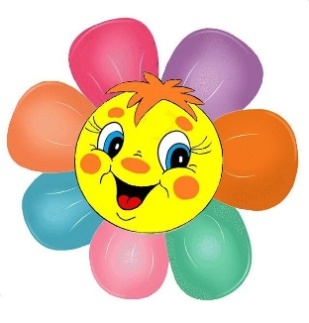 Мы рады вновь приветствовать вас на нашем портале!Сегодня мы поговорим о семье. Попросим наших деток ответить на несложные вопросы. Уточним состав своей семьи. А в конце нашей беседы посмотрим коротенький ролик, по нашей теме.Побеседуйте с ребёнком, о том, что у каждого человека есть семья (папа, мама и др.). Задайте эти несложные вопросы:- Что мама делает, чтобы в доме было чисто и уютно? (Убирает, стирает, моет посуду). Попросите вспомнить самые хорошие слова про маму. (Ребёнок придумывает) - Ты маме помогаешь? А как? (Ответ ребенка)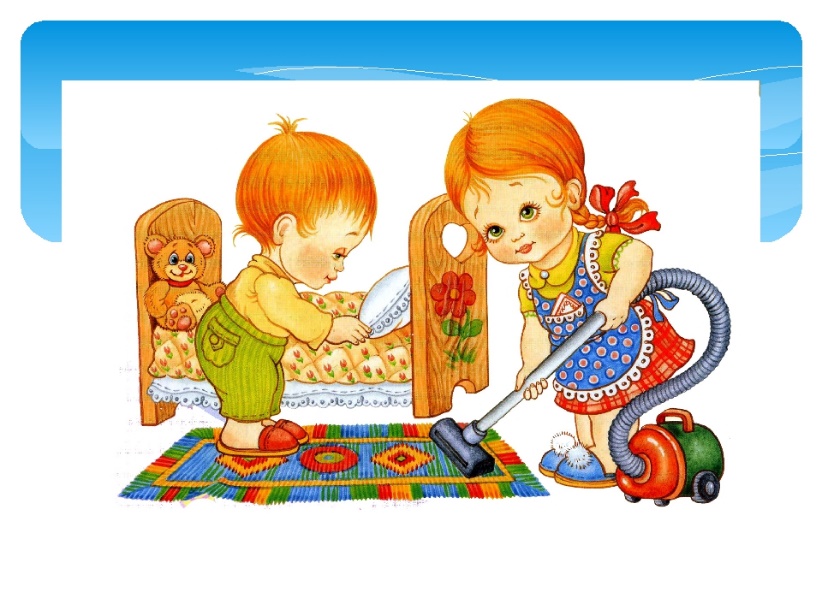 - А кто еще маме помогает в семье? (Папа, сестра, бабушка)- Как папа помогает маме дома? (Пылесосит, посуду моет, чинит кран, делает ремонт и т. д.)  - Мама и папа кто для тебя? (Родители) - Какими ласковыми словами называют тебя папа и мама?- А кто ты для своих родителей? (Ребенок)- А у твоих мамы и папы есть родители? (Это дедушка и бабушка)-  Расскажи про своего дедушку? (Короткий рассказ о дедушке) - Расскажи про свою бабушку? (Короткий рассказ о бабушке) 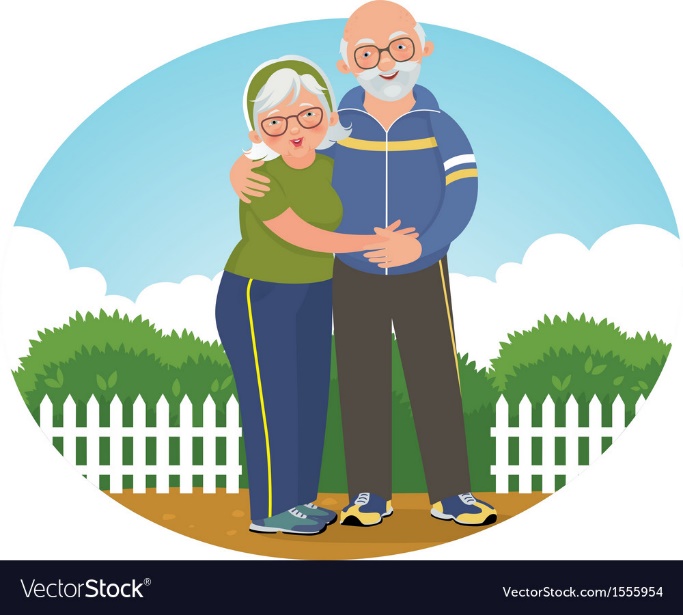 - Как ты думаешь, кто старше, дедушка и бабушка или папа и мама?  А кем ты приходишься бабушке и дедушке? (Внуком, внучкой).Семья - это все мы, вместе, где каждый заботится друг о друге!Предлагаем вам вместе с ребёнком, с помощью пальчиковой игры, выяснить, кто же есть в семье:
Пальчиковая игра «Наша семья».
(По очереди разгибайте пальчики, начиная с большого) 
Этот пальчик большой - 
Это папа дорогой. 
Рядом с папой - наша мама. 
 Рядом с мамой - брат старшой. 
Вслед за ним сестренка - 
Милая девчонка. 
И самый маленький крепыш – 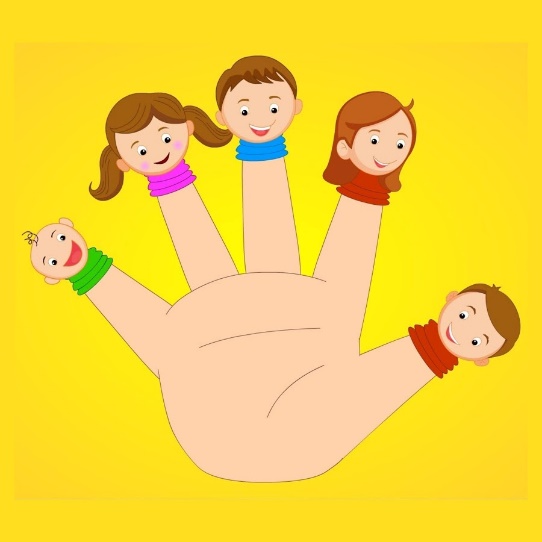                  Это славный наш малыш!              Для беседы вы можете использовать видео материалы: https://youtu.be/-Wn9AEgarj4?t=58С уважением, педагоги МБДОУ ДС «Чебурашка» г. Волгодонска